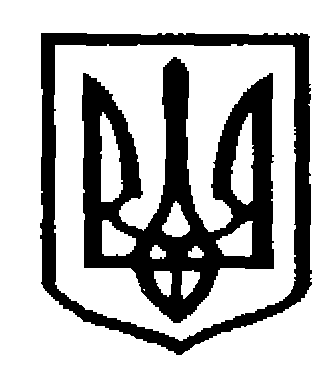 У К Р А Ї Н АЧернівецька міська радаУ П Р А В Л I Н Н Я   О С В I Т Ивул. Героїв Майдану, 176, м.Чернівці, 58029 тел./факс (0372) 53-30-87,  E-mail: osvitacv@gmail.com  Код ЄДРПОУ №02147345       На виконання Концепції Нової української школи, розпорядження Кабінету Міністрів України від 13.12.2017 № 903-р «Про затвердження плану заходів на 2017-2029 роки із запровадження  Концепції  реалізації державної політики у сфері реформування загальної середньої освіти «Нова українська школа»,  наказу Департаменту освіти і науки  від 02.01.2018 №1  «Про затвердження плану  заходів  щодо впровадження Концепції Нової української школи в умовах  реформування початкової освіти в Чернівецькій області», листа Інституту післядипломної педагогічної освіти Чернівецької області від 22.05.2018 №2/4-439 «Про подання даних» та з метою формування готовності директорів закладів загальної середньої освіти до впровадження Нової української школи управління освіти Чернівецької міської ради просить подати наступну інформацію про керівників закладів загальної середньої освіти для проходження навчання.Інформацію за поданою у додатку таблицею просимо надіслати до 24.05.2018 на електронну адресу Косован О.К., методиста ММЦ, oksanaksv70@gmail.com .Заступник начальника управління освітиЧернівецької міської ради                                                              О.Л. КузьмінаКосован О.К., 53-41-5623.05.2018 р.  № 01-34/1164      Керівникам закладів                       загальної середньої освіти         Про подання даних для організації  навчання та підготовки до роботи в НУШ